Заполнение опросного листа не накладывает какие-либо обязательства на вас. Чем более подробно будет заполнен опросный лист, тем лучше мы поймём вашу потребность, и тем более качественное решение сможем Вам предложить. В случае, если вы затрудняетесь ответить на некоторые вопросы – пропускайте их.
ОПРОСНЫЙ ЛИСТ – СТАНОВКИ УЛЬТРАФИОЛЕТОВОГО ОБЕЗЗАРАЖИВАНИЯ ACO UVДополнительная информация:Примечание: возможно изготовление оборудования по техническому заданию заказчика.Наименование объекта:Заказчик:Контактное лицо:Телефон / e-mail:Стадия объекта:  проект стадия «П»:   проект стадия «Р»:  стадия закупки: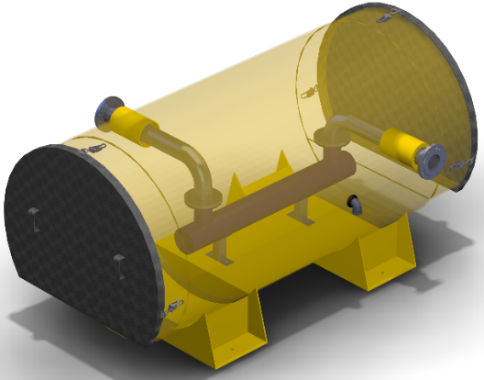 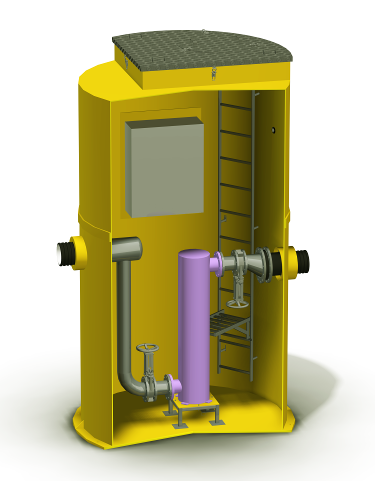 Обязательные исходные данные(пункты обязательные для расчета стоимости)Дополнительная комплектацияДополнительная комплектацияДополнительная комплектацияЧугунный люк (при размещении под проезжей частью)Электро-обогрев установки (только при наземном размещении)Стационарный дренажный насос с трубной обвязкойАварийная байпасная линия с запорной арматурой